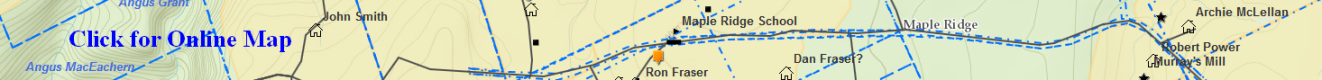 Will_MacNeil_Angus – (Eigg Mountain Settlement History)Probate file A-516 Back Settlement Malignant Cove.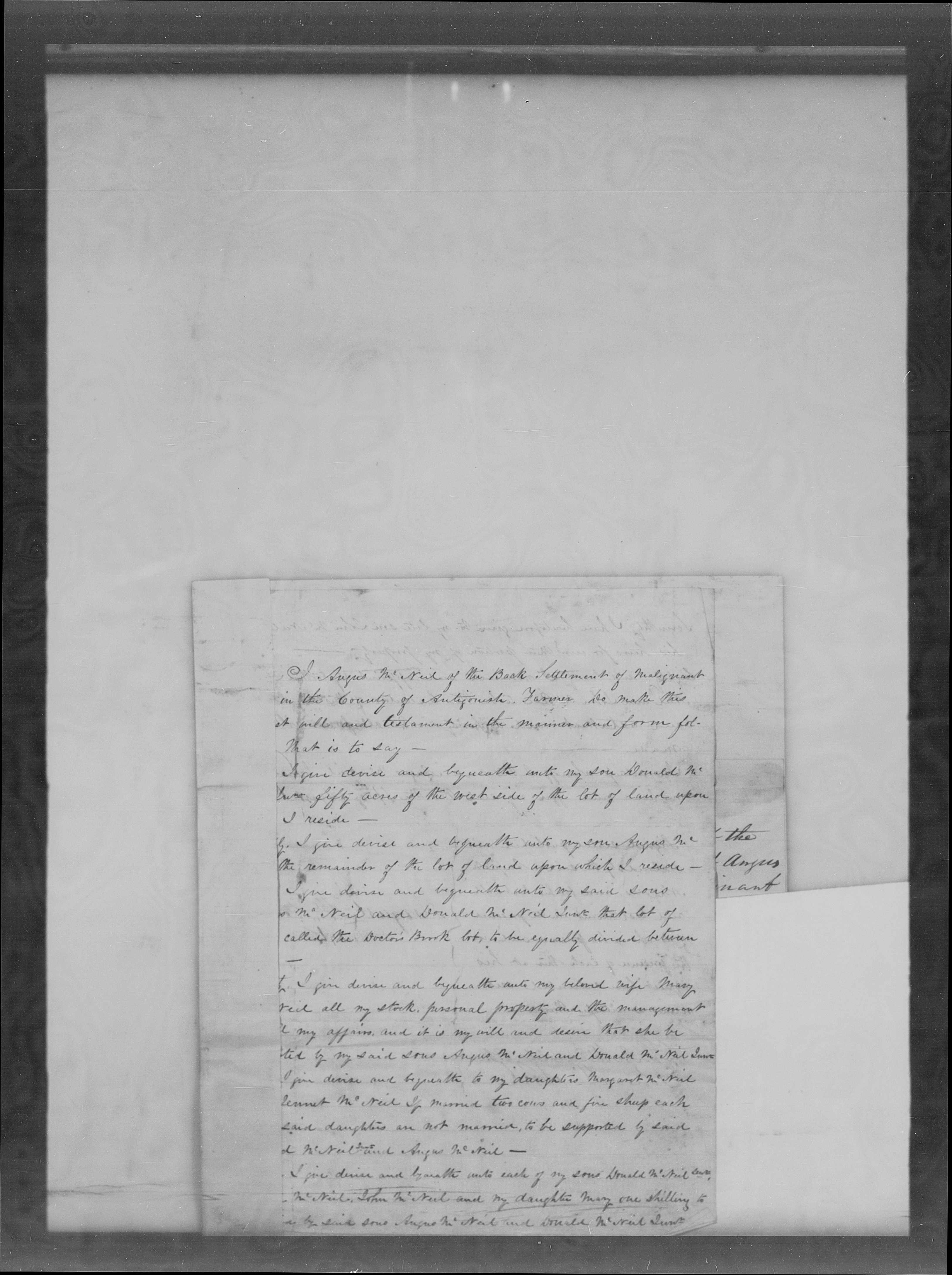 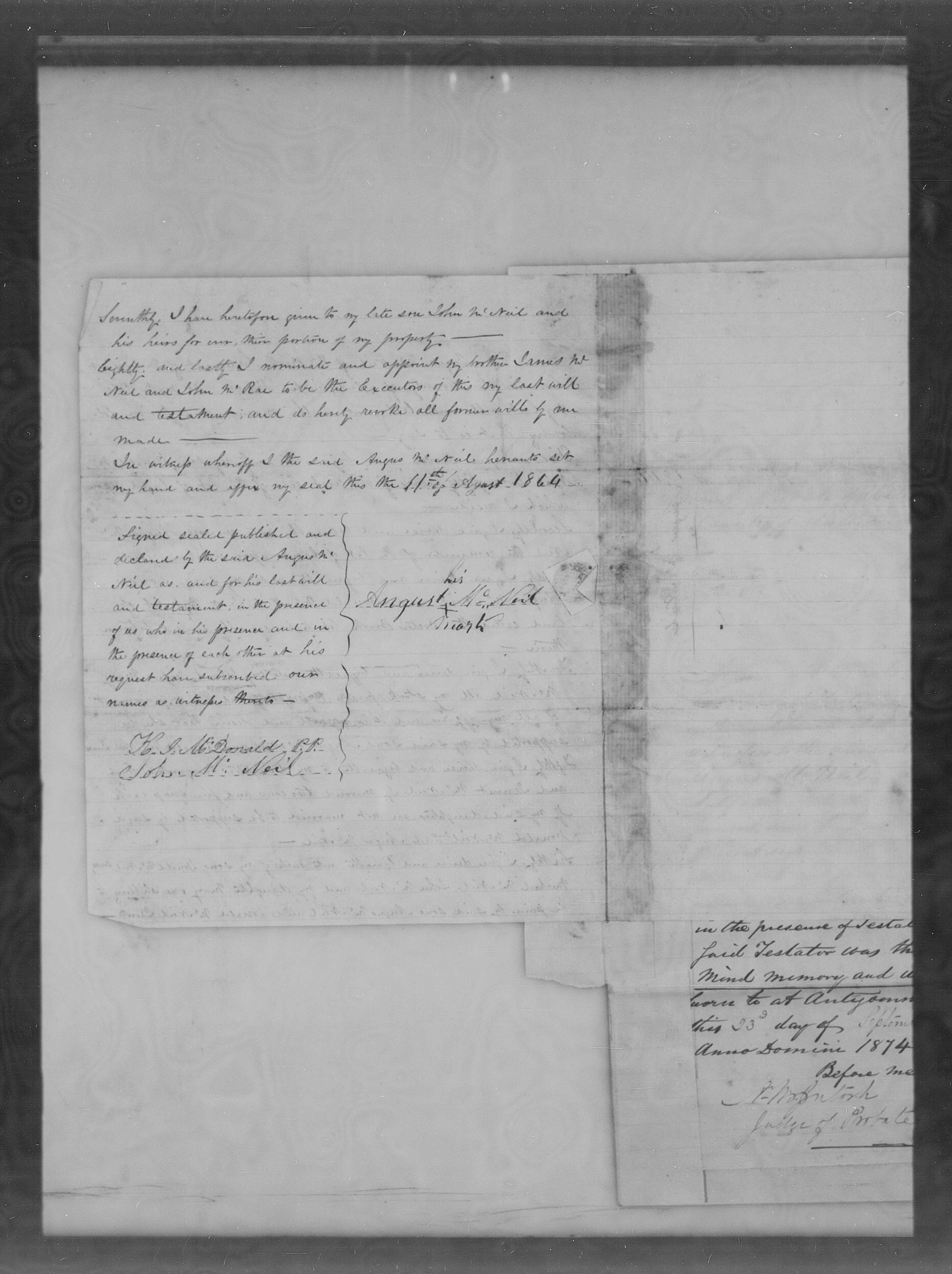 